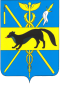 СОВЕТ НАРОДНЫХ ДЕПУТАТОВ БОГУЧАРСКОГО МУНИЦИПАЛЬНОГО РАЙОНА ВОРОНЕЖСКОЙ ОБЛАСТИРЕШЕНИЕот «29» августа 2017 г № 403                    г. Богучар                                                                                О внесении изменений в решение Совета народных депутатов Богучарского муниципального района Воронежской области от 20.02.2017 № 368В соответствии с Федеральным законом от 06.10.2003 № 131-ФЗ «Об общих принципах организации местного самоуправления в Российской Федерации», рассмотрев решение Совета народных депутатов городского поселения – город Богучар Богучарского муниципального района Воронежской области от 24.08.2017 № 165 «О внесении изменений в решение Совета народных депутатов городского поселения – город Богучар Богучарского муниципального района Воронежской области от 07.02.2017 №121», Совет народных депутатов Богучарского муниципального района решил:1. Внести следующие изменения в решение Совета народных депутатов Богучарского муниципального района Воронежской области от 20.02.2017 № 368 «О принятии полномочий по решению вопросов местного значения городского поселения – город Богучар»:1.1. Пункт 1 решения Совета народных депутатов Богучарского муниципального района Воронежской области от 20.02.2017 № 368 «О принятии полномочий по решению вопросов местного значения городского поселения – город Богучар» изложить в следующей редакции:«1. Принять от городского поселения – город Богучар Богучарского муниципального района Воронежской области полномочия по ремонту водопроводной сети в городе Богучар на участке от автодороги М-4 «Дон» вдоль улицы Дзержинского до пересечения с переулком Юбилейным протяженностью 401,4 метра».2. Контроль за выполнением данного решения возложить на постоянную комиссию Совета народных депутатов Богучарского муниципального района по бюджету, финансам, налогам и предпринимательству (Фурсов Ю.И.) и заместителя главы администрации муниципального района Кожанова А.Ю.Глава  Богучарскогомуниципального района                                                               А.М. Василенко